CCNR-ZKR/ADN/WP.15/AC.2/35/INF.6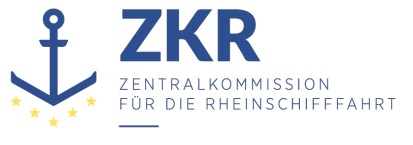 10. Juli 2019Or. FRANZÖSISCH und ENGLISCHGEMEINSAME EXPERTENTAGUNG FÜR DIE DEMÜBEREINKOMMEN ÜBER DIE INTERNATIONALE BEFÖRDERUNGVON GEFÄHRLICHEN GÜTERN AUF BINNENWASSERSTRASSENBEIGEFÜGTE VERORDNUNG (ADN)(SICHERHEITSAUSSCHUSS)(35. Tagung, Genf, 26. bis 30. August 2019)Punkt 4 b) zur vorläufigen TagesordnungVorschläge für Änderungen der dem ADN beigefügten Verordnung: weitere Vorschläge		Korrekturen zu 7.2.2.19.3 - ADN		Eingereicht von Frankreich		Einleitung1.	Absatz 9.3.3.10.2 der dem ADN 2017 beigefügten Verordnung enthielt Anforderungen an die Höhe der Unterkanten von Türöffnungen in den Seitenwänden von Aufbauten. Diese Anforderungen galten für Schiffe, die für die Fortbewegung im Rahmen des Absatzes 7.2.2.19.3 verwendet werden.	2.	Die Änderungen des Unterabschnitts 9.3.x.10 der dem ADN 2019 beigefügten Verordnung hatten zur Folge, dass die Anforderungen an die Höhe der Unterkanten von Türöffnungen in den Seitenwänden von Aufbauten nun in Absatz 9.3.x.10.4 statt in Absatz 9.3.x.10.2 enthalten sind. Diese Änderung des Verweises wurde im Wortlaut des Absatzes 7.2.2.19.3 nicht berücksichtigt.Vorschläge3.	Daher wird folgende Änderung für 7.2.2.19.3 vorgeschlagen:„7.2.2.19.3	Wenn in einem Schubverband oder bei gekuppelten Schiffen mindestens ein Tankschiff gefährliche Güter befördert, müssen die Schiffe, die für die Fortbewegung verwendet werden, den nachstehend aufgeführten Abschnitten, Unterabschnitten und Absätzen entsprechen:1.16.1.1, 1.16.1.2, 1.16.1.3, 1.16.1.4, 7.2.2.5, 8.1.4, 8.1.5, 8.1.6.1, 8.1.6.3, 8.1.7, 8.3.5, 9.3.3.0.1, 9.3.3.0.3 d), 9.3.3.0.5, 9.3.3.10.1, 9.3.3.10.2 9.3.3.10.4, 9.3.3.10.5, 9.3.3.12.4, 9.3.3.12.6, 9.3.3.16.1, 9.3.3.16.2, 9.3.3.17.1 à 9.3.3.17.4, 9.3.3.31.1 à 9.3.3.31.5, 9.3.3.32.2, 9.3.3.34.1, 9.3.3.34.2, 9.3.3.40.1, (jedoch genügt eine einzige Feuerlösch- oder Ballastpumpe), 9.3.3.40.2, 9.3.3.41, 9.3.3.51, 9.3.3.52.1 à 9.3.3.52.8, 9.3.3.71 et 9.3.3.74.“		Weiteres Vorgehen4.	Der Sicherheitsausschuss wird gebeten, den Vorschlag in Absatz 3 zu prüfen und die aus seiner Sicht notwendigen Maßnahmen zu treffen. Das Sekretariat wird ferner gebeten zu prüfen, ob es sich um eine Änderung oder eine Korrektur handelt.***ZusammenfassungAnalytische Zusammenfassung:In dem Dokument wird vorgeschlagen, einen Fehler bezüglich einer Folgeänderung des Absatzes 7.2.2.19.3 der dem ADN beigefügten Verordnung zu korrigieren.Zu ergreifende Maßnahme:Siehe Absatz 4Verbundene Dokumente:Keine